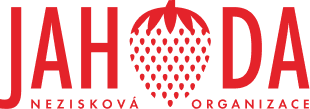 Jídelníček – březen 20202.3. PONDĚLÍ Přesnídávka: 	Termix 90g, jablko 50g /7Oběd: 		Krémová květáková /1,3,7 *květák* mléko*smetana*cibule*mouka*máslo*bylinkyŠpagety GF Bolognese /9*hovězí maso*cibule*česnek*sekaná rajčata*rajský protlak*mrkev*celer*petržel*GF těstovinySvačina: 	Bramborová špička 60g s máslem 10g, mozzarellou 20g a rajčetem 50g / 1,73.3. ÚTERÝ Přesnídávka: 	Bagetka 60g, tvarohová pomazánka a pažitkou a špetkou česneku 30g, jablko 50g / 1,7Oběd: 		Zeleninová polévka se špeclemi /1,3,7,9 *květák*mrkev*hrášek*celer*špeclePřírodní vepřová kotleta, šťouchané brambory, salát /7*vepřová kotleta*brambory*cibule*bylinky*máslo*jarní cibulka*sezonní zeleninaSvačina: 	Těstovinový salátek s krůtími prsy a pečenou zeleninou 150g /1,3,74.3. STŘEDA Přesnídávka: 	 Lámankový chléb 60g, s vajíčkovou pomazánkou 30g , mandarinka 50g / 1,3,7Oběd:		Hrstková /1,7,9 *cibule*česnek*hnědá a červená čočka*mrkev*celer*fazole*hrášekSvíčková hovězí pečeně na smetaně s brusinkami, houskový knedlík/1,3,7,9,10*hovězí maso*cibule*mrkev*celer*hořčice*slanina*ocet*smetana*mouka*vejce*mléko*brusinkySvačina: 	 Loupák 40g, mléko 200ml/ 1,3,7,85.3. ČTVRTEKPřesnídávka: 	Pšenično žitný chléb 60g, bulharská pomazánka 30g, banán 50g/ 1,7Oběd:		Hovězí vývar s rýží /9 *hovězí  maso *cibule* mrkev*celer*petržel*rýže parboiledKoprová omáčka s vejcem a vařeným bramborem /1,3,7  VEGETARIAN*kopr*mléko*smetana*mouka*vejce*bramborSvačina: 	 Jablečný závin 80g, mléko 200ml / 1,3,7,86.3. PÁTEKPřesnídávka: 	Slunečnicový chléb 60g, zdravá mrkvičková pomazánka 30g, hroznové víno 50g /1,7  Oběd:		Bramborová s čočkou belugou /1,7,9 *brambory*čočka*cibule*mrkev*celer*petrželVepřová kotletka na kmíně, jasmínová rýže /1*vepřová kotleta*kmín*cibulka*rýžeSvačina: 	Mouřenín 60g  s máslem 10g, šunkou 20g , okurka 50g/ 1,7Změna jídelníčku vyhrazena. 9.3. PONDĚLÍPřesnídávka: 	Pribináček 80g a jablko 50g /7,8 Oběd:		Rajská s rýží/1,7/*mrkev*petrželVepřové nudličky, smetanová žampiónová omáčka, jasmínová rýže/1,3,7Svačina:	Dalamánek 60g se šunkovou pomazánkou 30g, paprika 50g/ 1,710.3. ÚTERÝPřesnídávka: 	Rafaelo koláč, mléko / 80g + 200 ml/ 1,3,7,8Oběd:		Bramborová se špaldovými vločkami /1,7,9/  Špagety carbonara /1,4,7Svačina: 	Houska 60g, s máslem 10g a sýrem 20g, rajče 50g /1,711.3. STŘEDAPřesnídávka:	Slunečnicový chléb 60g, ricotta 30g, pomeranč 50g/1,7Oběd:		Hrachová /1,7Obalované kuřecí stripsy s vařeným bramborem a petrželkou /1,3,7,10Svačina: 	Houska 60g, sardinková pomazánka 30g, okurka 50g/ 1,3,4,712.3. ČTVRTEKPřesnídávka: 	Slunečnicová špička 45g, šunková pěna 30g, banán 50g/ 1,7Oběd:		Kuřecí vývar s tarhoní /1,3,9/Gnocchi s lososem a špenátem / 1,3,4,7Svačina: 	Chléb Borodino 60g, pomazánka ředkvičková z bílé ředkve 30g/ 1,713.3. PÁTEKPřesnídávka: 	Ovesná kaše s kokosem 150ml, jablko 50g /1,3,7,8Oběd:		Kulajda/1,3,7 		Hovězí Stroganov, parboiled rýže /1,7,10Svačina: 	Čokokuličky 20g s jogurtem 150g /1,3,7Změna jídelníčku vyhrazena. 16.3. PONDĚLÍPřesnídávka: 	Termix 90g, jablko 50g /7Oběd:		Podzimní zeleninová polévka s rýží parboiled /1,7,9/Květákové ragú, basmati rýže / 3,8 - kokos, 10Svačina: 	Dalamánek 60g se sýrovou pomazánkou s vejcem 30g, rajče 50g/ 1,3,717.3. ÚTERÝPřesnídávka: 	Houska sezamová 60g s hráškovou pomazánkou s mátou 30g, banán 50g / 1,7,11Oběd:		Mrkvový krém s kurkumou/1,7,9/Hovězí kostky na česneku se špenátem a bramborovým knedlíkem /1,3,7Svačina: 	Slunečnicová bulka 60g s máslem 10g, šunkou 20 g, bílá ředkev 50 g/ 1,718.3. STŘEDAPřesnídávka: 	Rohlík mochovský 60g, bulharská pomazánka 30g, mandarinka 50g/ 1,3,7Oběd:		Fazolová /1,7/Vepřové sekané řízečky s červenou čočkou a bramborovou kaší, okurka/1,3,7,10Svačina: 	Samožitný chléb 60g, okurková pomazánka s koprem 30g / 1,719.3. ČTVRTEKPřesnídávka:  	Slunečnicová bulka 60g s přírodním sýrem 30g, jablko 50g /1,7,8Oběd:		Hovězí vývar s játrovým kapáním/1,3,7,9/Rajská omáčka s hovězím masem a houskovým knedlíkem/1,3,7Svačina: 	Slunečnicová špička 45g s mozzarellou a rajčetem /máslo 10 g, mozzarella 20g, rajče 50g/ 1,7,820.3. PÁTEKPřesnídávka:   Borodino chléb 60g s máslem 10g, kuřecí šunkou 20 g, pomeranč 50g /1,7Oběd:                Bramborový krém s batáty a mrkví/1,7/                       Kuřecí tikka masala, basmati rýže /1,7Svačina: 	Burcher müsli s banánem a jablkem 150g / 1,7,8Změna jídelníčku vyhrazena. 23.3. PONDĚLÍ Přesnídávka: 	Bílý jogurt 150g, domácí müsli 20g /1,7,8Oběd:		Brokolicová/1,3,7/Krůtí nudličky v tomatové omáčce s perníkem, těstoviny/1,3,7Svačina: 	Houska 60g, sardinková pomazánka 30g, rajče 50g /1,3,4,724.3. ÚTERÝPřesnídávka:	Rohlík vícezrnný 70g s mrkvičkovou pomazánkou 30g , hrozno 50g /1,3,7Oběd:		Zeleninová s mořskou řasou/1,9/ 		Svíčková hovězí pečeně a brusinkami, houskový celozrnný knedlík/1,3,Svačina: 	Slunečnicová špička 60g, sýrová pomazánka 30g, paprika 50g / 1,3,7,1125.3. STŘEDAPřesnídávka: 	Chléb lámankový 60g, avokádová pomazánka 30g apod./ 1,3,7Oběd:		Z červené čočky a rajčat/1,7/  		Holandský řízek s bramborovou kaší /1,3,7,10Svačina: 	Mouřenín 60g a pomazánka z ajvaru 30g, okurka 50g / 1,3,726.3. ČTVRTEKPřesnídávka: 	Samožitný chléb 60g, pomazánka z kuřecího masa 30g, jablko 50g / 1,3,7Oběd:		Kuřecí vývar s těstovinovou rýží /1,3,9/ Vepřové rizoto se sýrem, okurka /7,9Svačina: 	Slunečnicová špička 45g, šunková pěna 30g, rajče 50g /1,3,727.3. PÁTEKPřesnídávka:	Lámankový chléb 60g , okurková pomazánka s česnekem a koprem 30g /1,3,7Oběd: 		Kapustová s brambůrkem/1,7,9/ Kuře na paprice, kolínka /1,3,7Svačina: 	Rohlík mochovský 60g s vajíčkovou pomazánkou 30g, okurka 50g /1,3,7Změna jídelníčku vyhrazena. 